Invisibles 13 School 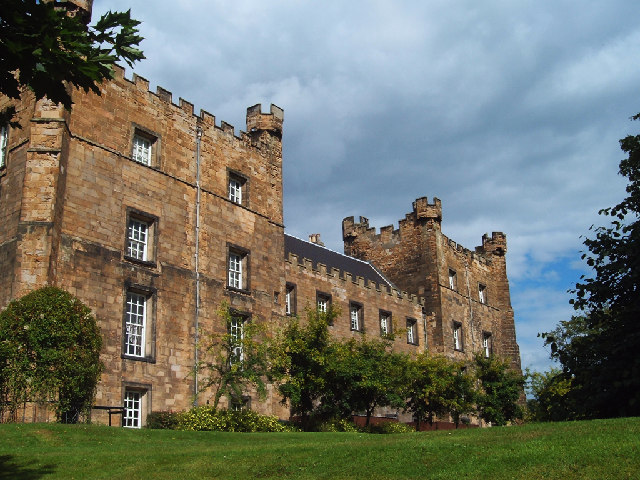 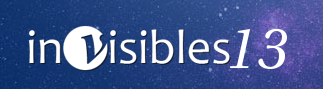 Lumley Castle15 July 2013Participant listLast nameLast nameFirst nameFirst nameFirst nameInstitutionInstitutionInstitutionInstitutionAbadaAbadaAsmaaAsmaaAsmaaLaboratoire de Physique ThéoriqueLaboratoire de Physique ThéoriqueLaboratoire de Physique ThéoriqueLaboratoire de Physique ThéoriqueLaboratoire de Physique ThéoriqueLaboratoire de Physique ThéoriqueLaboratoire de Physique ThéoriqueLaboratoire de Physique ThéoriqueLaboratoire de Physique ThéoriqueLaboratoire de Physique ThéoriqueAlonsoAlonsoRodrigoRodrigoRodrigoUAM-IFTUAM-IFTUAM-IFTAlvarezAlvarezenriqueenriqueenriqueuniversidad autonoma de madriduniversidad autonoma de madriduniversidad autonoma de madriduniversidad autonoma de madriduniversidad autonoma de madriduniversidad autonoma de madriduniversidad autonoma de madriduniversidad autonoma de madriduniversidad autonoma de madriduniversidad autonoma de madridArcadiArcadiGiorgioGiorgioGiorgioUniversity of GoettingenUniversity of GoettingenUniversity of GoettingenUniversity of GoettingenUniversity of GoettingenUniversity of GoettingenUniversity of GoettingenArchidiaconoArchidiaconoMariaMariaMariaAarhus UniversityAarhus UniversityAarhus UniversityAarhus UniversityBaekBaekSeungwonSeungwonSeungwonKorea Institute of Advanced StudyKorea Institute of Advanced StudyKorea Institute of Advanced StudyKorea Institute of Advanced StudyKorea Institute of Advanced StudyKorea Institute of Advanced StudyKorea Institute of Advanced StudyKorea Institute of Advanced StudyKorea Institute of Advanced StudyKorea Institute of Advanced StudyBallettBallettPeterPeterPeterIPPP, Durham UniversityIPPP, Durham UniversityIPPP, Durham UniversityIPPP, Durham UniversityIPPP, Durham UniversityIPPP, Durham UniversityIPPP, Durham UniversityBarrowBarrowPeterPeterPeterUZH (University of Zurich)UZH (University of Zurich)UZH (University of Zurich)UZH (University of Zurich)UZH (University of Zurich)UZH (University of Zurich)UZH (University of Zurich)BaudisBaudisLauraLauraLauraUniversity of ZurichUniversity of ZurichUniversity of ZurichUniversity of ZurichBergströmBergströmJohannesJohannesJohannesKTH Royal Institute of TechnologyKTH Royal Institute of TechnologyKTH Royal Institute of TechnologyKTH Royal Institute of TechnologyKTH Royal Institute of TechnologyKTH Royal Institute of TechnologyKTH Royal Institute of TechnologyKTH Royal Institute of TechnologyKTH Royal Institute of TechnologyKTH Royal Institute of TechnologyBlennowBlennowMattiasMattiasMattiasKTHKTHKTHBoehmBoehmCelineCelineCelineIPPP, Durham UniversityIPPP, Durham UniversityIPPP, Durham UniversityIPPP, Durham UniversityIPPP, Durham UniversityIPPP, Durham UniversityIPPP, Durham UniversityBozorgniaBozorgniaNassimNassimNassimMax-Planck-Institut für KernphysikMax-Planck-Institut für KernphysikMax-Planck-Institut für KernphysikMax-Planck-Institut für KernphysikMax-Planck-Institut für KernphysikMax-Planck-Institut für KernphysikMax-Planck-Institut für KernphysikMax-Planck-Institut für KernphysikMax-Planck-Institut für KernphysikMax-Planck-Institut für KernphysikBrivioBrivioIlariaIlariaIlariaUniversidad Autónoma de MadridUniversidad Autónoma de MadridUniversidad Autónoma de MadridUniversidad Autónoma de MadridUniversidad Autónoma de MadridUniversidad Autónoma de MadridUniversidad Autónoma de MadridUniversidad Autónoma de MadridUniversidad Autónoma de MadridUniversidad Autónoma de MadridCapelliCapelliSilviaSilviaSilviaUniversita` e Sez. INFN di Milano BicoccaUniversita` e Sez. INFN di Milano BicoccaUniversita` e Sez. INFN di Milano BicoccaUniversita` e Sez. INFN di Milano BicoccaUniversita` e Sez. INFN di Milano BicoccaUniversita` e Sez. INFN di Milano BicoccaUniversita` e Sez. INFN di Milano BicoccaUniversita` e Sez. INFN di Milano BicoccaUniversita` e Sez. INFN di Milano BicoccaUniversita` e Sez. INFN di Milano BicoccaChoubeyChoubeySandhyaSandhyaSandhyaHarish-Chandra Research InstituteHarish-Chandra Research InstituteHarish-Chandra Research InstituteHarish-Chandra Research InstituteHarish-Chandra Research InstituteHarish-Chandra Research InstituteHarish-Chandra Research InstituteHarish-Chandra Research InstituteHarish-Chandra Research InstituteHarish-Chandra Research InstituteChoudharyChoudharyBrajeshBrajeshBrajeshUniversity of DELHIUniversity of DELHIUniversity of DELHIUniversity of DELHICirelliCirelliMarcoMarcoMarcoIPhT CNRS SaclayIPhT CNRS SaclayIPhT CNRS SaclayIPhT CNRS SaclayCiriglianoCiriglianoVincenzoVincenzoVincenzoLos Alamos National LaboratoryLos Alamos National LaboratoryLos Alamos National LaboratoryLos Alamos National LaboratoryLos Alamos National LaboratoryLos Alamos National LaboratoryLos Alamos National LaboratoryLos Alamos National LaboratoryLos Alamos National LaboratoryLos Alamos National LaboratoryClineClineJimJimJimMcGill UniversityMcGill UniversityMcGill UniversityMcGill UniversityContrerasContrerasHugoHugoHugoColumbia UniversityColumbia UniversityColumbia UniversityColumbia UniversityColumbia UniversityColumbia UniversityColumbia UniversityCooleyCooleyJodiJodiJodiSouthern Methodist UniversitySouthern Methodist UniversitySouthern Methodist UniversitySouthern Methodist UniversitySouthern Methodist UniversitySouthern Methodist UniversitySouthern Methodist UniversitySouthern Methodist UniversitySouthern Methodist UniversitySouthern Methodist UniversityCoviCoviLauraLauraLauraInstitute for theoretical PhysicsInstitute for theoretical PhysicsInstitute for theoretical PhysicsInstitute for theoretical PhysicsInstitute for theoretical PhysicsInstitute for theoretical PhysicsInstitute for theoretical PhysicsInstitute for theoretical PhysicsInstitute for theoretical PhysicsInstitute for theoretical PhysicsCowanCowanGlenGlenGlenRoyal Holloway University of LondonRoyal Holloway University of LondonRoyal Holloway University of LondonRoyal Holloway University of LondonRoyal Holloway University of LondonRoyal Holloway University of LondonRoyal Holloway University of LondonRoyal Holloway University of LondonRoyal Holloway University of LondonRoyal Holloway University of LondonDavidsonDavidsonSachaSachaSachaIPN de LyonIPN de LyonIPN de LyonIPN de LyonDavisDavisJonathanJonathanJonathanIPPP, Durham UniversityIPPP, Durham UniversityIPPP, Durham UniversityIPPP, Durham UniversityIPPP, Durham UniversityIPPP, Durham UniversityIPPP, Durham UniversityDe RomeriDe RomeriValentinaValentinaValentinaIFIC ValenciaIFIC ValenciaIFIC ValenciaIFIC ValenciaDe Rujula De Rujula AlvaroAlvaroAlvaroCERNCERNCERNDe SimoneDe SimoneAndrea Andrea Andrea SISSA, CernSISSA, CernSISSA, CernSISSA, CernDecowskiDecowskiPatrickPatrickPatrickNikhef & University of Amsterdam Nikhef & University of Amsterdam Nikhef & University of Amsterdam Nikhef & University of Amsterdam Nikhef & University of Amsterdam Nikhef & University of Amsterdam Nikhef & University of Amsterdam Nikhef & University of Amsterdam Nikhef & University of Amsterdam Nikhef & University of Amsterdam Dhen Dhen MikaëlMikaëlMikaëlUniversite Libre de Bruxelles (ULB)Universite Libre de Bruxelles (ULB)Universite Libre de Bruxelles (ULB)Universite Libre de Bruxelles (ULB)Universite Libre de Bruxelles (ULB)Universite Libre de Bruxelles (ULB)Universite Libre de Bruxelles (ULB)Universite Libre de Bruxelles (ULB)Universite Libre de Bruxelles (ULB)Universite Libre de Bruxelles (ULB)DolanDolanMatthewMatthewMatthewIPPP DurhamIPPP DurhamIPPP DurhamIPPP DurhamDomckeDomckeValerieValerieValerieDESYDESYDESYEllisEllisJohnJohnJohnKing's College London/CERNKing's College London/CERNKing's College London/CERNKing's College London/CERNKing's College London/CERNKing's College London/CERNKing's College London/CERNElmerElmerMartinMartinMartinIPN LyonIPN LyonIPN LyonEvansEvansJustinJustinJustinUniversity of ManchesterUniversity of ManchesterUniversity of ManchesterUniversity of ManchesterUniversity of ManchesterUniversity of ManchesterUniversity of ManchesterFernandez MartinezFernandez MartinezEnriqueEnriqueEnriqueUAMUAMUAMUAMFigueiredoFigueiredoAntonioAntonioAntonioCFTP and LPC ClermontCFTP and LPC ClermontCFTP and LPC ClermontCFTP and LPC ClermontCFTP and LPC ClermontCFTP and LPC ClermontCFTP and LPC ClermontFischerFischerVincentVincentVincentCEA Saclay, IRFU, SPPCEA Saclay, IRFU, SPPCEA Saclay, IRFU, SPPCEA Saclay, IRFU, SPPCEA Saclay, IRFU, SPPCEA Saclay, IRFU, SPPCEA Saclay, IRFU, SPPFoxFoxPatrickPatrickPatrickFermilabFermilabFermilabFrenkFrenkCarlosCarlosCarlosDurham UniversityDurham UniversityDurham UniversityDurham UniversityFrigerioFrigerioMicheleMicheleMicheleLaboratoire Charles CoulombLaboratoire Charles CoulombLaboratoire Charles CoulombLaboratoire Charles CoulombLaboratoire Charles CoulombLaboratoire Charles CoulombLaboratoire Charles CoulombGavelaGavelaBelenBelenBelenUAM-IFTUAM-IFTUAM-IFTGelminiGelminiGraciela Graciela Graciela University of California Los AngelesUniversity of California Los AngelesUniversity of California Los AngelesUniversity of California Los AngelesUniversity of California Los AngelesUniversity of California Los AngelesUniversity of California Los AngelesUniversity of California Los AngelesUniversity of California Los AngelesUniversity of California Los AngelesGiusarmaGiusarmaElenaElenaElenaIFIC-Universidad de ValenciaIFIC-Universidad de ValenciaIFIC-Universidad de ValenciaIFIC-Universidad de ValenciaIFIC-Universidad de ValenciaIFIC-Universidad de ValenciaIFIC-Universidad de ValenciaGoetzkeGoetzkeLukeLukeLukeColumbia UniversityColumbia UniversityColumbia UniversityColumbia UniversityColumbia UniversityColumbia UniversityColumbia UniversityGonzalez FraileGonzalez FraileJuanJuanJuanUniversitat de BarcelonaUniversitat de BarcelonaUniversitat de BarcelonaUniversitat de BarcelonaUniversitat de BarcelonaUniversitat de BarcelonaUniversitat de BarcelonaGonzalez-GarciaGonzalez-GarciaMaria ConcepcionMaria ConcepcionMaria ConcepcionU. Barcelona & Stony Brook UnivU. Barcelona & Stony Brook UnivU. Barcelona & Stony Brook UnivU. Barcelona & Stony Brook UnivU. Barcelona & Stony Brook UnivU. Barcelona & Stony Brook UnivU. Barcelona & Stony Brook UnivU. Barcelona & Stony Brook UnivU. Barcelona & Stony Brook UnivU. Barcelona & Stony Brook UnivGreenGreenAnneAnneAnneUniversity of NottinghamUniversity of NottinghamUniversity of NottinghamUniversity of NottinghamUniversity of NottinghamUniversity of NottinghamUniversity of NottinghamGrinsteinGrinsteinBenjaminBenjaminBenjaminUC San DiegoUC San DiegoUC San DiegoUC San DiegoHannestadHannestadSteenSteenSteenAarhus UniversityAarhus UniversityAarhus UniversityAarhus UniversityHansenHansenRasmus SlothRasmus SlothRasmus SlothAarhus UniversityAarhus UniversityAarhus UniversityAarhus UniversityHarrisonHarrisonPaulPaulPaulWarwick University/CERNWarwick University/CERNWarwick University/CERNWarwick University/CERNWarwick University/CERNWarwick University/CERNWarwick University/CERNHernandezHernandezDanielDanielDanielICTPICTPICTPHernandezHernandezPilarPilarPilarUniversity of ValenciaUniversity of ValenciaUniversity of ValenciaUniversity of ValenciaUniversity of ValenciaUniversity of ValenciaUniversity of ValenciaHerreroHerreroJuanJuanJuanUniversidad de Valencia, IFIC - CSICUniversidad de Valencia, IFIC - CSICUniversidad de Valencia, IFIC - CSICUniversidad de Valencia, IFIC - CSICUniversidad de Valencia, IFIC - CSICUniversidad de Valencia, IFIC - CSICUniversidad de Valencia, IFIC - CSICUniversidad de Valencia, IFIC - CSICUniversidad de Valencia, IFIC - CSICUniversidad de Valencia, IFIC - CSICHerreroHerreroMaria JoseMaria JoseMaria JoseUAM/IFT UAM/IFT UAM/IFT Hierro RodríguezHierro RodríguezIgnacio MiguelIgnacio MiguelIgnacio MiguelUniversity of ZaragozaUniversity of ZaragozaUniversity of ZaragozaUniversity of ZaragozaUniversity of ZaragozaUniversity of ZaragozaUniversity of ZaragozaIncandelaIncandelaJoeJoeJoeUCSB/CERNUCSB/CERNUCSB/CERNUCSB/CERNJaeckelJaeckelJoergJoergJoergITP HeidelbergITP HeidelbergITP HeidelbergITP HeidelbergJakobsenJakobsenUllaUllaUllaITN InvisiblesITN InvisiblesITN InvisiblesITN InvisiblesKajitaKajitaTakaakiTakaakiTakaakiInstitute for Cosmic Ray Research, Univ. of TokyoInstitute for Cosmic Ray Research, Univ. of TokyoInstitute for Cosmic Ray Research, Univ. of TokyoInstitute for Cosmic Ray Research, Univ. of TokyoInstitute for Cosmic Ray Research, Univ. of TokyoInstitute for Cosmic Ray Research, Univ. of TokyoInstitute for Cosmic Ray Research, Univ. of TokyoInstitute for Cosmic Ray Research, Univ. of TokyoInstitute for Cosmic Ray Research, Univ. of TokyoInstitute for Cosmic Ray Research, Univ. of TokyoInstitute for Cosmic Ray Research, Univ. of TokyoInstitute for Cosmic Ray Research, Univ. of TokyoInstitute for Cosmic Ray Research, Univ. of TokyoKamenik              Kamenik              JernejJernejJernejJozef Stefan Institute, LjubljanaJozef Stefan Institute, LjubljanaJozef Stefan Institute, LjubljanaJozef Stefan Institute, LjubljanaJozef Stefan Institute, LjubljanaJozef Stefan Institute, LjubljanaJozef Stefan Institute, LjubljanaJozef Stefan Institute, LjubljanaJozef Stefan Institute, LjubljanaJozef Stefan Institute, LjubljanaKanshinKanshinKirillKirillKirillINFN Padova SectionINFN Padova SectionINFN Padova SectionINFN Padova SectionINFN Padova SectionINFN Padova SectionINFN Padova SectionKekicKekicMarijaMarijaMarijaInstituto de Fisica Corpuscular  CSIC/UVInstituto de Fisica Corpuscular  CSIC/UVInstituto de Fisica Corpuscular  CSIC/UVInstituto de Fisica Corpuscular  CSIC/UVInstituto de Fisica Corpuscular  CSIC/UVInstituto de Fisica Corpuscular  CSIC/UVInstituto de Fisica Corpuscular  CSIC/UVInstituto de Fisica Corpuscular  CSIC/UVInstituto de Fisica Corpuscular  CSIC/UVInstituto de Fisica Corpuscular  CSIC/UVKhalilKhalilShaabanShaabanShaabanCenter for Theoretical Physics, Zewail city of science and technologyCenter for Theoretical Physics, Zewail city of science and technologyCenter for Theoretical Physics, Zewail city of science and technologyCenter for Theoretical Physics, Zewail city of science and technologyCenter for Theoretical Physics, Zewail city of science and technologyCenter for Theoretical Physics, Zewail city of science and technologyCenter for Theoretical Physics, Zewail city of science and technologyCenter for Theoretical Physics, Zewail city of science and technologyCenter for Theoretical Physics, Zewail city of science and technologyCenter for Theoretical Physics, Zewail city of science and technologyCenter for Theoretical Physics, Zewail city of science and technologyCenter for Theoretical Physics, Zewail city of science and technologyCenter for Theoretical Physics, Zewail city of science and technologyCenter for Theoretical Physics, Zewail city of science and technologyCenter for Theoretical Physics, Zewail city of science and technologyCenter for Theoretical Physics, Zewail city of science and technologyKingKingSophieSophieSophieUniversity of SouthamptonUniversity of SouthamptonUniversity of SouthamptonUniversity of SouthamptonUniversity of SouthamptonUniversity of SouthamptonUniversity of SouthamptonKingKingSteveSteveSteveUniversity of SouthamptonUniversity of SouthamptonUniversity of SouthamptonUniversity of SouthamptonUniversity of SouthamptonUniversity of SouthamptonUniversity of SouthamptonLauraLauraLopez HonorezLopez HonorezLopez HonorezVUBVUBVUBLesgourgues Lesgourgues Julien Julien Julien CERN and Institut de Physique Theorique, LausanneCERN and Institut de Physique Theorique, LausanneCERN and Institut de Physique Theorique, LausanneCERN and Institut de Physique Theorique, LausanneCERN and Institut de Physique Theorique, LausanneCERN and Institut de Physique Theorique, LausanneCERN and Institut de Physique Theorique, LausanneCERN and Institut de Physique Theorique, LausanneCERN and Institut de Physique Theorique, LausanneCERN and Institut de Physique Theorique, LausanneCERN and Institut de Physique Theorique, LausanneCERN and Institut de Physique Theorique, LausanneCERN and Institut de Physique Theorique, LausanneCERN and Institut de Physique Theorique, LausanneCERN and Institut de Physique Theorique, LausanneCERN and Institut de Physique Theorique, LausanneLopez PavonLopez PavonJacoboJacoboJacoboSISSASISSASISSALosadaLosadaMartaMartaMartaUniversidad Antonio NarinoUniversidad Antonio NarinoUniversidad Antonio NarinoUniversidad Antonio NarinoUniversidad Antonio NarinoUniversidad Antonio NarinoUniversidad Antonio NarinoLucenteLucenteMicheleMicheleMicheleLaboratoire de Physique ThéoriqueLaboratoire de Physique ThéoriqueLaboratoire de Physique ThéoriqueLaboratoire de Physique ThéoriqueLaboratoire de Physique ThéoriqueLaboratoire de Physique ThéoriqueLaboratoire de Physique ThéoriqueLaboratoire de Physique ThéoriqueLaboratoire de Physique ThéoriqueLaboratoire de Physique ThéoriqueLuhnLuhnChristophChristophChristophUniversity of DurhamUniversity of DurhamUniversity of DurhamUniversity of DurhamUniversity of DurhamUniversity of DurhamUniversity of DurhamMachadoMachadoPedroPedroPedroSao Paulo U. going to IFT-MadridSao Paulo U. going to IFT-MadridSao Paulo U. going to IFT-MadridSao Paulo U. going to IFT-MadridSao Paulo U. going to IFT-MadridSao Paulo U. going to IFT-MadridSao Paulo U. going to IFT-MadridSao Paulo U. going to IFT-MadridSao Paulo U. going to IFT-MadridSao Paulo U. going to IFT-MadridMambriniMambriniYannYannYannLPT OrsayLPT OrsayLPT OrsayMarrodán UndagoitaMarrodán UndagoitaTeresaTeresaTeresaMax-Planck-Institut für KernphysikMax-Planck-Institut für KernphysikMax-Planck-Institut für KernphysikMax-Planck-Institut für KernphysikMax-Planck-Institut für KernphysikMax-Planck-Institut für KernphysikMax-Planck-Institut für KernphysikMax-Planck-Institut für KernphysikMax-Planck-Institut für KernphysikMax-Planck-Institut für KernphysikMayaniMayaniDanielDanielDanielUZHUZHUZHMcCabeMcCabeChristopherChristopherChristopherIPPPIPPPIPPPMelgarejoMelgarejoAntonioAntonioAntonioColumbia UniversityColumbia UniversityColumbia UniversityColumbia UniversityColumbia UniversityColumbia UniversityColumbia UniversityMenaMenaOlgaOlgaOlgaIFIC-CSIC/UVIFIC-CSIC/UVIFIC-CSIC/UVIFIC-CSIC/UVMentionMention Guillaume  Guillaume  Guillaume   CEA Saclay  CEA Saclay  CEA Saclay  CEA SaclayMerleMerleAlexanderAlexanderAlexanderUniversity of SouthamptonUniversity of SouthamptonUniversity of SouthamptonUniversity of SouthamptonUniversity of SouthamptonUniversity of SouthamptonUniversity of SouthamptonMerloMerloLucaLucaLucaUniversidad Autónoma de MadridUniversidad Autónoma de MadridUniversidad Autónoma de MadridUniversidad Autónoma de MadridUniversidad Autónoma de MadridUniversidad Autónoma de MadridUniversidad Autónoma de MadridUniversidad Autónoma de MadridUniversidad Autónoma de MadridUniversidad Autónoma de MadridMeroniMeroniAuroraAuroraAuroraSISSASISSASISSAMirizziMirizziAlessandroAlessandroAlessandroII Institute for Theoretical PhysicsII Institute for Theoretical PhysicsII Institute for Theoretical PhysicsII Institute for Theoretical PhysicsII Institute for Theoretical PhysicsII Institute for Theoretical PhysicsII Institute for Theoretical PhysicsII Institute for Theoretical PhysicsII Institute for Theoretical PhysicsII Institute for Theoretical PhysicsMitraMitraManimalaManimalaManimalaIPPP, Durham UniversityIPPP, Durham UniversityIPPP, Durham UniversityIPPP, Durham UniversityIPPP, Durham UniversityIPPP, Durham UniversityIPPP, Durham UniversityNederNederThomasThomasThomasUniversity of SouthamptonUniversity of SouthamptonUniversity of SouthamptonUniversity of SouthamptonUniversity of SouthamptonUniversity of SouthamptonUniversity of SouthamptonNiroNiroViviana Viviana Viviana University of BarcelonaUniversity of BarcelonaUniversity of BarcelonaUniversity of BarcelonaUniversity of BarcelonaUniversity of BarcelonaUniversity of BarcelonaNoNoJose MiguelJose MiguelJose MiguelUniversity of SussexUniversity of SussexUniversity of SussexUniversity of SussexUniversity of SussexUniversity of SussexUniversity of SussexPanciPanciPaoloPaoloPaoloCP3-Origins, University of Southern DenmarkCP3-Origins, University of Southern DenmarkCP3-Origins, University of Southern DenmarkCP3-Origins, University of Southern DenmarkCP3-Origins, University of Southern DenmarkCP3-Origins, University of Southern DenmarkCP3-Origins, University of Southern DenmarkCP3-Origins, University of Southern DenmarkCP3-Origins, University of Southern DenmarkCP3-Origins, University of Southern DenmarkCP3-Origins, University of Southern DenmarkCP3-Origins, University of Southern DenmarkCP3-Origins, University of Southern DenmarkParkeParkeStephenStephenStephenFermilab MS106Fermilab MS106Fermilab MS106Fermilab MS106PascoliPascoliSilviaSilviaSilviaIPPP - Durham UniversityIPPP - Durham UniversityIPPP - Durham UniversityIPPP - Durham UniversityIPPP - Durham UniversityIPPP - Durham UniversityIPPP - Durham UniversityPasseraPasseraMassimoMassimoMassimoINFN PadovaINFN PadovaINFN PadovaINFN PadovaPospelovPospelovMaximMaximMaximPerimeter Institute for Theoretical PhysicsPerimeter Institute for Theoretical PhysicsPerimeter Institute for Theoretical PhysicsPerimeter Institute for Theoretical PhysicsPerimeter Institute for Theoretical PhysicsPerimeter Institute for Theoretical PhysicsPerimeter Institute for Theoretical PhysicsPerimeter Institute for Theoretical PhysicsPerimeter Institute for Theoretical PhysicsPerimeter Institute for Theoretical PhysicsPerimeter Institute for Theoretical PhysicsPerimeter Institute for Theoretical PhysicsPerimeter Institute for Theoretical PhysicsQuiggQuiggChrisChrisChrisFermi National Accelerator Laboratory Fermi National Accelerator Laboratory Fermi National Accelerator Laboratory Fermi National Accelerator Laboratory Fermi National Accelerator Laboratory Fermi National Accelerator Laboratory Fermi National Accelerator Laboratory Fermi National Accelerator Laboratory Fermi National Accelerator Laboratory Fermi National Accelerator Laboratory RamaRamaKrishnanKrishnanKrishnanWarwick UniversityWarwick UniversityWarwick UniversityWarwick UniversityRigolinRigolinStefanoStefanoStefanoUniversita' di Padova e INFN PadovaUniversita' di Padova e INFN PadovaUniversita' di Padova e INFN PadovaUniversita' di Padova e INFN PadovaUniversita' di Padova e INFN PadovaUniversita' di Padova e INFN PadovaUniversita' di Padova e INFN PadovaUniversita' di Padova e INFN PadovaUniversita' di Padova e INFN PadovaUniversita' di Padova e INFN PadovaRiusRiusNuriaNuriaNuriaIFIC, Valencia University-CSICIFIC, Valencia University-CSICIFIC, Valencia University-CSICIFIC, Valencia University-CSICIFIC, Valencia University-CSICIFIC, Valencia University-CSICIFIC, Valencia University-CSICRobertson Sotelo Robertson Sotelo Denis Stefan Denis Stefan Denis Stefan Institute of Physics of Sao Paulo University (IF-USP)Institute of Physics of Sao Paulo University (IF-USP)Institute of Physics of Sao Paulo University (IF-USP)Institute of Physics of Sao Paulo University (IF-USP)Institute of Physics of Sao Paulo University (IF-USP)Institute of Physics of Sao Paulo University (IF-USP)Institute of Physics of Sao Paulo University (IF-USP)Institute of Physics of Sao Paulo University (IF-USP)Institute of Physics of Sao Paulo University (IF-USP)Institute of Physics of Sao Paulo University (IF-USP)Institute of Physics of Sao Paulo University (IF-USP)Institute of Physics of Sao Paulo University (IF-USP)Institute of Physics of Sao Paulo University (IF-USP)RossRossGrahamGrahamGrahamUniversity of OxfordUniversity of OxfordUniversity of OxfordUniversity of OxfordUniversity of OxfordUniversity of OxfordUniversity of OxfordRoss-LonerganRoss-LonerganMarkMarkMarkIPPP - Durham UniversityIPPP - Durham UniversityIPPP - Durham UniversityIPPP - Durham UniversityIPPP - Durham UniversityIPPP - Durham UniversityIPPP - Durham UniversitySalvado SerraSalvado SerraJordi Jordi Jordi University of Wisconsin-Madison University of Wisconsin-Madison University of Wisconsin-Madison University of Wisconsin-Madison University of Wisconsin-Madison University of Wisconsin-Madison University of Wisconsin-Madison University of Wisconsin-Madison University of Wisconsin-Madison University of Wisconsin-Madison SavianoSavianoNinettaNinettaNinettaHamburg UniversityHamburg UniversityHamburg UniversityHamburg UniversitySchewtschenkoSchewtschenkoJaschaJaschaJaschaIPPP, Durham University IPPP, Durham University IPPP, Durham University IPPP, Durham University IPPP, Durham University IPPP, Durham University IPPP, Durham University SchmidtSchmidtBenjaminBenjaminBenjaminKITKITKITSchwetzSchwetzThomasThomasThomasMax-Planck-Institut fuer KernphysikMax-Planck-Institut fuer KernphysikMax-Planck-Institut fuer KernphysikMax-Planck-Institut fuer KernphysikMax-Planck-Institut fuer KernphysikMax-Planck-Institut fuer KernphysikMax-Planck-Institut fuer KernphysikMax-Planck-Institut fuer KernphysikMax-Planck-Institut fuer KernphysikMax-Planck-Institut fuer KernphysikSiebenbornSiebenbornBernhardBernhardBernhardKITKITKITStuartStuartAlexanderAlexanderAlexanderUniversity of SouthamptonUniversity of SouthamptonUniversity of SouthamptonUniversity of SouthamptonUniversity of SouthamptonUniversity of SouthamptonUniversity of SouthamptonTarhiniTarhiniAhmadAhmadAhmadIPNL (Institut de Physique Nucléaire de Lyon) University Lyon 1IPNL (Institut de Physique Nucléaire de Lyon) University Lyon 1IPNL (Institut de Physique Nucléaire de Lyon) University Lyon 1IPNL (Institut de Physique Nucléaire de Lyon) University Lyon 1IPNL (Institut de Physique Nucléaire de Lyon) University Lyon 1IPNL (Institut de Physique Nucléaire de Lyon) University Lyon 1IPNL (Institut de Physique Nucléaire de Lyon) University Lyon 1IPNL (Institut de Physique Nucléaire de Lyon) University Lyon 1IPNL (Institut de Physique Nucléaire de Lyon) University Lyon 1IPNL (Institut de Physique Nucléaire de Lyon) University Lyon 1IPNL (Institut de Physique Nucléaire de Lyon) University Lyon 1IPNL (Institut de Physique Nucléaire de Lyon) University Lyon 1IPNL (Institut de Physique Nucléaire de Lyon) University Lyon 1IPNL (Institut de Physique Nucléaire de Lyon) University Lyon 1IPNL (Institut de Physique Nucléaire de Lyon) University Lyon 1IPNL (Institut de Physique Nucléaire de Lyon) University Lyon 1TeixeiraTeixeiraAna M. Ana M. Ana M. LPC ClermontLPC ClermontLPC ClermontLPC ClermontTimonen Timonen TiinaTiinaTiinaUniversidad Autónoma de MadridUniversidad Autónoma de MadridUniversidad Autónoma de MadridUniversidad Autónoma de MadridUniversidad Autónoma de MadridUniversidad Autónoma de MadridUniversidad Autónoma de MadridUniversidad Autónoma de MadridUniversidad Autónoma de MadridUniversidad Autónoma de MadridTomaTomaTakashiTakashiTakashiIPPP, Durham UniversityIPPP, Durham UniversityIPPP, Durham UniversityIPPP, Durham UniversityIPPP, Durham UniversityIPPP, Durham UniversityIPPP, Durham UniversityTytgatTytgatMichelMichelMichel Universite Libre de Bruxelles (ULB) Universite Libre de Bruxelles (ULB) Universite Libre de Bruxelles (ULB) Universite Libre de Bruxelles (ULB) Universite Libre de Bruxelles (ULB) Universite Libre de Bruxelles (ULB) Universite Libre de Bruxelles (ULB) Universite Libre de Bruxelles (ULB) Universite Libre de Bruxelles (ULB) Universite Libre de Bruxelles (ULB)VincentVincentAaronAaronAaronUVEGUVEGUVEGWangWangWeiWeiWeiCollege of William and MaryCollege of William and MaryCollege of William and MaryCollege of William and MaryCollege of William and MaryCollege of William and MaryCollege of William and MaryWatanabeWatanabeAtsushiAtsushiAtsushiMax-Planck-Institut fuer KernphysikMax-Planck-Institut fuer KernphysikMax-Planck-Institut fuer KernphysikMax-Planck-Institut fuer KernphysikMax-Planck-Institut fuer KernphysikMax-Planck-Institut fuer KernphysikMax-Planck-Institut fuer KernphysikMax-Planck-Institut fuer KernphysikMax-Planck-Institut fuer KernphysikMax-Planck-Institut fuer KernphysikWeilandWeilandCedricCedricCedricLaboratoire de Physique Theorique, Universite Paris-Sud 11Laboratoire de Physique Theorique, Universite Paris-Sud 11Laboratoire de Physique Theorique, Universite Paris-Sud 11Laboratoire de Physique Theorique, Universite Paris-Sud 11Laboratoire de Physique Theorique, Universite Paris-Sud 11Laboratoire de Physique Theorique, Universite Paris-Sud 11Laboratoire de Physique Theorique, Universite Paris-Sud 11Laboratoire de Physique Theorique, Universite Paris-Sud 11Laboratoire de Physique Theorique, Universite Paris-Sud 11Laboratoire de Physique Theorique, Universite Paris-Sud 11Laboratoire de Physique Theorique, Universite Paris-Sud 11Laboratoire de Physique Theorique, Universite Paris-Sud 11Laboratoire de Physique Theorique, Universite Paris-Sud 11Laboratoire de Physique Theorique, Universite Paris-Sud 11Laboratoire de Physique Theorique, Universite Paris-Sud 11Laboratoire de Physique Theorique, Universite Paris-Sud 11WeinerWeinerNealNealNealNew York UniversityNew York UniversityNew York UniversityNew York UniversityNew York UniversityNew York UniversityNew York UniversityWetterichWetterichChristofChristofChristofInstitute for theoretical physicsInstitute for theoretical physicsInstitute for theoretical physicsInstitute for theoretical physicsInstitute for theoretical physicsInstitute for theoretical physicsInstitute for theoretical physicsInstitute for theoretical physicsInstitute for theoretical physicsInstitute for theoretical physicsWildnerWildnerElenaElenaElenaCERNCERNCERNWilkinsonWilkinsonRyanRyanRyanIPPP, Durham UniversityIPPP, Durham UniversityIPPP, Durham UniversityIPPP, Durham UniversityIPPP, Durham UniversityIPPP, Durham UniversityIPPP, Durham UniversityWinterWinterWalterWalterWalterWurzburg universityWurzburg universityWurzburg universityWurzburg universityWurzburg universityWurzburg universityWurzburg universityWolfendaleWolfendaleSir ArnoldSir ArnoldSir ArnoldDurham UniversityDurham UniversityDurham UniversityDurham UniversityYepesYepesJuan AlbertoJuan AlbertoJuan AlbertoIFT- UAM/CSIC IFT- UAM/CSIC IFT- UAM/CSIC IFT- UAM/CSIC ZaharijasZaharijasGabrijelaGabrijelaGabrijelaICTPICTPICTPZukanovich FunchalZukanovich FunchalRenataRenataRenataUniversidade de São PauloUniversidade de São PauloUniversidade de São PauloUniversidade de São PauloUniversidade de São PauloUniversidade de São PauloUniversidade de São Paulo